Муниципальная опорная площадка 
«Воспитательная система в МБОУ»            25 февраля 2016 года на базе муниципальной опорной площадки «Воспитательная система в МБОУ» в МБОУ «СОШ №3» был проведен обучающий семинар для зам. директоров по УВР и    педагогов ОУ по теме: «Особенности организации внеурочной деятельности по общеинтеллектуальному направлению в условиях ФГОС ООО».  На семинаре присутствовали педагоги из ОУ № 2,3,5,8,9,15,18,20,22,23,28,33,35.  Всего 29 человек.          Учителем математики МБОУ «СОШ №3» Пихтеревой С. Л. был показан мастер-класс на базе кружка «Занимательная геометрия». Участники семинара посмотрели одно из занятий внеурочной деятельности по общеинтеллектуальному направлению для учащихся 5 классов.           Светлана Леонидовна ознакомила с целями занятия, а также планируемыми образовательными результатами и предметными умениями. Учащиеся 5 в класса должны были разработать проекты осенней и весенней клумб. Они показывали умения работать в команде, искать и анализировать информацию, учиться работать с чертежом, проводить оптимальные расчеты и искать оптимальные решения, разбивать объекты окружающего мира на простые геометрические фигуры. Помогали учащимся 5в класса тьюторы - учащиеся  7в класса, которые рассказали о клумбах, а также помогли в создании проектов.          В заключении семинара участники   проанализировали занятие и обменялись мнениями по проведению семинара. 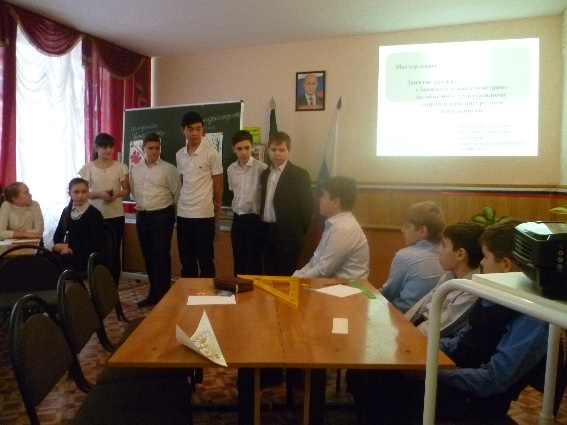 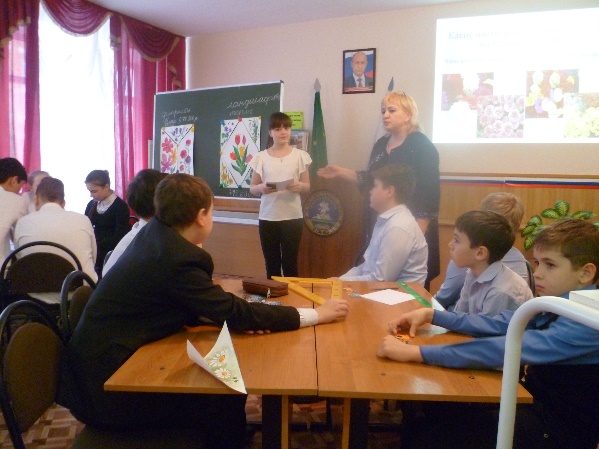 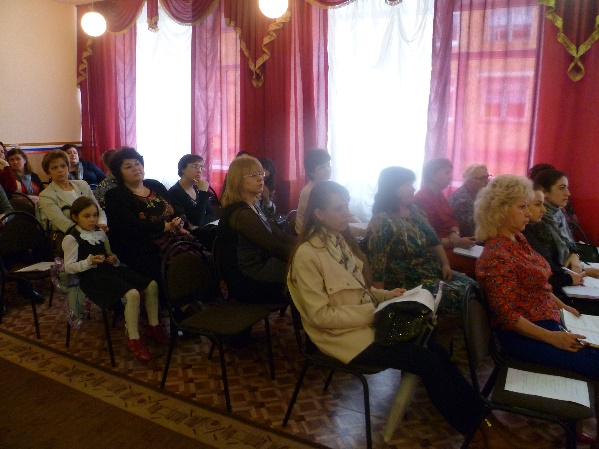 